                                           10 заседание  28 - го созыва                                                        РЕШЕНИЕ28.07. 2020 года №61               О порядке принятия решения о применении к депутату, членувыборного органа местного самоуправления, выборномудолжностному лицу местного самоуправлениямер ответственностиВ соответствии с Федеральным законом от 25.12.2008 N 273-ФЗ «О противодействии коррупции», Федеральным законом от 06.10.2003 N 131-ФЗ «Об общих принципах организации местного самоуправления в Российской Федерации», Законом Республики Башкортостан от 13.07.2009 N 145-з «О противодействии коррупции в Республике Башкортостан», Законом Республики Башкортостан от 18.03.2005 N 162 «О местном самоуправлении в Республике Башкортостан», Уставом сельского поселения  Ключевский сельсовет муниципального района Аскинский район Республики Башкортостан Совет  сельского поселения Ключевского сельсовета муниципального района Аскинский район  Республики Башкортостан решил:       1. Утвердить Порядок принятия решения о применении к депутату, члену выборного органа местного самоуправления, выборному должностному лицу местного самоуправления мер ответственности согласно приложению к настоящему решению.       2. Настоящее решение обнародовать путем размещения на информационном стенде в здании Администрации сельского поселения Ключевский сельсовет муниципального района  Аскинский район по адресу: с.Ключи, ул.Центральная, 10, кабинет главы сельского поселения  и   в сети общего доступа «Интернет» на официальном сайте  органов местного самоуправления сельского поселения  Ключевский  сельсовет муниципального района  Аскинский район: «www.kluchi04sp.ru», вступает в силу после его официального опубликования.                      Глава сельского поселения Ключевский сельсоветмуниципального района Аскинский районРеспублики Башкортостан                                                    М.П.Селянин                                                                            Приложениек решению Совета  сельскогопоселения Ключевский сельсоветмуниципального районаАскинский район РРеспублики Башкортостанот  28.07.2020г.ПОРЯДОКПРИНЯТИЯ РЕШЕНИЯ О ПРИМЕНЕНИИ К ДЕПУТАТУ, ЧЛЕНУ ВЫБОРНОГООРГАНА МЕСТНОГО САМОУПРАВЛЕНИЯ, ВЫБОРНОМУ ДОЛЖНОСТНОМУ ЛИЦУМЕСТНОГО САМОУПРАВЛЕНИЯ МЕР ОТВЕТСТВЕННОСТИ1. Настоящим Порядком принятия решения о применении к депутату Совета сельского поселения Ключевский сельсовет муниципального района Аскинский район Республики Башкортостан (далее - Совет), члену выборного органа местного самоуправления, выборному должностному лицу сельского поселения Ключевский сельсовет муниципального района Аскинский район   Республики Башкортостан (далее - выборное должностное лицо) мер ответственности (далее - Порядок) определяется порядок принятия решения о применении к выборному должностному лицу, представившему недостоверные или неполные сведения о своих доходах, расходах, об имуществе и обязательствах имущественного характера, а также сведения о доходах, расходах, об имуществе и обязательствах имущественного характера своих супруги (супруга) и несовершеннолетних детей, если искажение этих сведений является несущественным, мер ответственности.2. К выборному должностному лицу, представившему недостоверные или неполные сведения о своих доходах, расходах, об имуществе и обязательствах имущественного характера, а также сведения о доходах, расходах, об имуществе и обязательствах имущественного характера своих супруги (супруга) и несовершеннолетних детей, если искажение этих сведений является несущественным, могут быть применены меры ответственности, указанные в части 7.3-1 статьи 40 Федерального закона от 06.10.2003 N 131-ФЗ «Об общих принципах организации местного самоуправления в Российской Федерации» (далее - меры юридической ответственности).3. Решение Совета о применении мер юридической ответственности к выборному должностному лицу принимается не позднее шести месяцев со дня поступления в Совет заявления Главы Республики Башкортостан, указанного в части 2 статьи 12.5 Закона Республики Башкортостан от 18.03.2005 N 162 «О местном самоуправлении Республики Башкортостан», и не позднее трех лет со дня представления выборным должностным лицом сведений о своих доходах, расходах, об имуществе и обязательствах имущественного характера, а также сведений о доходах, расходах, об имуществе и обязательствах имущественного характера своих супруги (супруга) и несовершеннолетних детей.Днем появления основания для применения мер юридической ответственности является день поступления в Совет обращения Главы Республики Башкортостан с заявлением о применении мер юридической ответственности к выборному должностному лицу.Уведомление о дате, времени, месте и порядке рассмотрения заявления Главы Республики Башкортостан вручается выборному должностному лицу местного самоуправления не позднее чем за 15 дней до заседания Совета либо направляется заказным письмом.4. Выборному должностному лицу, в отношении которого на заседании Совета рассматривается вопрос о применении мер юридической ответственности, предоставляется слово для выступления.5. Решение Совета о применении мер юридической ответственности к выборному должностному лицу принимается большинством голосов от установленной численности депутатов, тайным голосованием и подписывается председателем Совета.Выборное должностное лицо, в отношении которого рассматривается вопрос о применении мер юридической ответственности, заявляет до начала голосования о самоотводе. Самоотвод удовлетворяется без голосования.В случае отсутствия выборного должностного лица, в отношении которого рассматривается вопрос о применении мер юридической ответственности и который был надлежащим образом уведомлен о дате и времени рассмотрения, решение принимается без его участия.6. В случае принятия решения о применении мер юридической ответственности к председателю Совета данное решение подписывается депутатом, председательствующим на заседании Совета.Копия решения о применении меры юридической ответственности в течение 5 рабочих дней со дня его принятия направляется Главе Республики Башкортостан и вручается лицу, в отношении которого рассматривалось заявление, либо направляется заказным письмом.                            7. Информация о применении к выборному должностному лицу одной из мер ответственности размещается на официальном сайте Совета в порядке, установленном Законом Республики Башкортостан от 18.03.2005 N 162-з «О местном самоуправлении в Республике Башкортостан».БАШҠОРТОСТАН РЕСПУБЛИКАҺЫАСҠЫН  РАЙОНЫ   МУНИЦИПАЛЬ РАЙОНЫНЫҢ КЛЮЧИ АУЫЛ  СОВЕТЫ АУЫЛ  БИЛӘМӘҺЕ СОВЕТЫ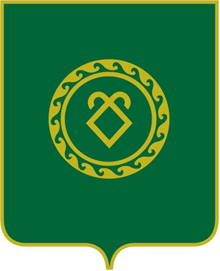 СОВЕТСЕЛЬСКОГО ПОСЕЛЕНИЯКЛЮЧЕВСКИЙ СЕЛЬСОВЕТМУНИЦИПАЛЬНОГО РАЙОНААСКИНСКИЙ РАЙОНРЕСПУБЛИКА БАШКОРТОСТАН